                                         I. Общие положения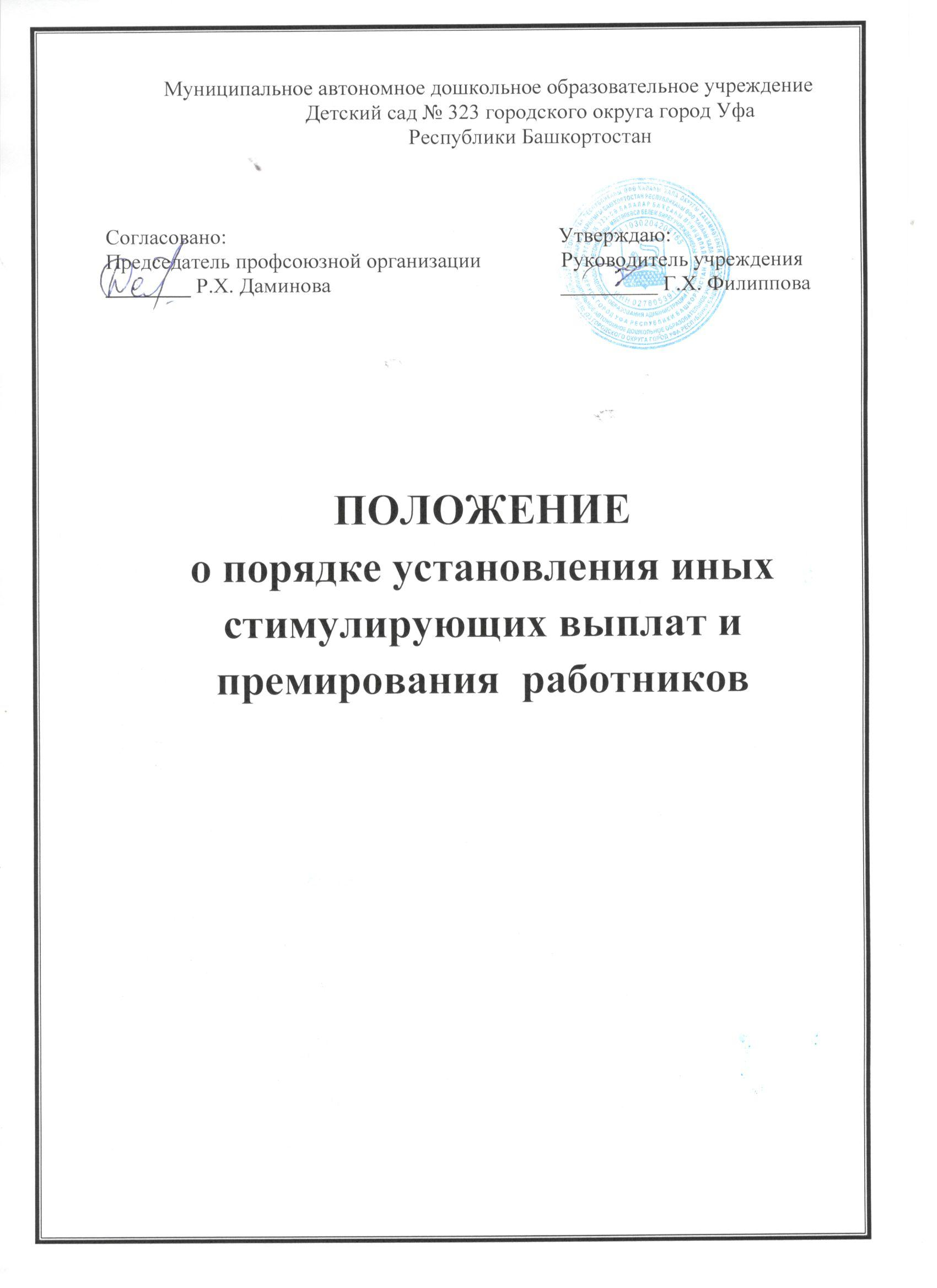 1.1.	Настоящее Положение разработано  в целях усиления материальной
заинтересованности      работников      учреждения      в      повышении      качества
образовательного и  воспитательного процесса,  конечных результатах работы,
развитии творческой активности и инициативы, ответственности работников за
выполнение     трудовых     обязанностей,     оценки     особых     достижений     в
профессиональной деятельности.1.2.	Обязательные   стимулирующие   выплаты   определены   разделом   6
Положения   об   оплате   труда   работников   МАДОУ   Детский сад № 323
городского   округа  город  Уфа Республики Башкортостан.Данное   положение   определяет  условия   и   порядок   установления   иных стимулирующих выплат и премирования работников учреждения.1.3.	Источником установления иных стимулирующих выплат и премирования
являются:-	фонд стимулирования, предусмотренный на эти цели в смете расходов
учреждения;экономия по фонду оплаты труда учреждения;внебюджетные средства.II. Порядок установления иных стимулирующих выплат и премирования работниковИные стимулирующие выплаты могут устанавливаться на календарный
год, учебный год, квартал, на период выполнения конкретной работы и др.Иные стимулирующие выплаты и премии устанавливаются в процентном
отношении  к  ставкам  (должностным  окладам)  работников  и  в  абсолютномвыражении.   Их конкретный размер устанавливается руководителем учреждения по   согласованию    с    выборным    профсоюзным    органом    и    оформляется соответствующим приказом.2.3.	Совокупный    размер    иных    стимулирующих    выплат    и    премий, выплачиваемых одному работнику, максимальными размерами не ограничивается.К работникам учреждения,  имеющим дисциплинарное взыскание, в период его действия меры поощрения, предусмотренные настоящим Положением, не применяются. Иные стимулирующие выплаты и премии не устанавливаются в случаях   нарушения   работниками   трудовой   дисциплины,   некачественного   и несвоевременного исполнения должностных обязанностей, невыполнения планов работы и др.Порядок   установления   и   размеры   иных   стимулирующих   выплат руководителям учреждения определяет учредитель с учетом мнения выборного органа территориальной профсоюзной организации.III. Перечень оснований (критериев) для премирования и установления иных стимулирующих выплат работникам учреждения3.1. Иные стимулирующие выплаты и премии устанавливаются работникам в пределах фонда оплаты труда образовательного учреждения по следующим основаниям:3.2.	Деятельность работника по каждому из оснований оценивается от 0 до 2
баллов в зависимости от достижения результатов:оценка 2 балла - если результаты этого вида деятельности имеются, они достаточно эффективны, чтобы можно было проследить их положительную динамику;оценка 1 балл - если результаты этого вида имеются, но они мало или недостаточно эффективны;оценка 0 баллов - если результаты этого вида деятельности отсутствуют.3.3.	Размер    иных    стимулирующих    выплат    конкретному    работнику
определяется пропорционально набранной им сумме баллов в соответствии с перечнем и в зависимости от максимального размера выплат к ставке заработной платы (окладу) по каждому из оснований, 1 балл – 1000 р.3.4.	По   основаниям,    указанным    в   Перечне,    может    осуществляться
премирование работников учреждения.3.6. Премирование   работников  также   может   осуществляться   из   фонда родительских средств:по итогам работы за учебный год;за выполнение конкретной работы;к Дню воспитателя;к Дню защитника Отечества (мужчины), Международному женскому дню (женщины).Категории работниковПеречень оснований для начисления иных стимулирующих выплатМаксимальный размер балловВесь персоналвысокий уровень выполнения должностных
обязанностей, исполнительской
дисциплины;напряженность, интенсивность труда;выполнение особо важных (срочных) работ
на срок их проведения;качественная подготовка образовательного
учреждения к новому учебному году.0-20-20-20-2Максимально возможная сумма баллов                                                                  8Максимально возможная сумма баллов                                                                  8Максимально возможная сумма баллов                                                                  8Педагогические работникинизкий процент заболеваемости детей,
выполнение плана детодней;своевременное оформление документации;достижения воспитанников в конкурсах,
соревнованиях;организация досуговой деятельности детей;участие и достижения работника в
экспериментальной, научно-методической,
исследовательской работе, семинарах,
конференциях, методических
объединениях, конкурсах, открытых
занятиях;0-20-20-20-20-2- разработка и внедрение авторских программ, создание и обогащение предметно-развивающей среды в группе и на участке; - организация и проведение консультативной психолого-педагогической работы с родителями по воспитанию детей в семье; - отсутствие конфликтов и удовлетворение родителей качеством работы; - участие в общественной жизни детского сада.0-20-20-20-2Максимально возможная сумма балловМаксимально возможная сумма баллов18Заместитель заведующегопо АХЧ- обеспечение условий для организации учебно-воспитательного процесса, выполнения требований пожарной и электробезопасности, охраны труда и жизни; - высокое качество подготовки и организации ремонтных работ; - своевременное обеспечение образовательного процесса необходимыми средствами обучения, инвентарем.0-20-2 0-2Максимально возможная сумма балловМаксимально возможная сумма баллов6Медицинская сестра- обеспечение безопасных условий труда, профилактики заболеваемости, сохранение здоровья; - обеспечение контроля выполнения СанПиН.0-2 0-2Максимально возможная сумма балловМаксимально возможная сумма баллов4Учебно-вспомогательный персонал (делопроизводит ель, экономист)- качественное ведение делопроизводства, личных дел, своевременная и качественная подготовка отчетности и т.д.; активное     участие     в     мероприятиях различного уровня; - оформление тематических выставок.0-20-2 0-2^Максимально возможная сумма баллов^Максимально возможная сумма баллов6Обслуживающийперсонал (рабочие по об-служиваниюзданий, шеф-повар, повара).- содержание  помещений и территории в соответствии с требованиями СанПиН; -    качественное    проведение    генеральных уборок - активное участие в ремонтных работах; -    оперативность   выполнения   заявок   по устранению технических неполадок;0-2 0-20-2 0-2кладовщик,качественное     приготовление     пищи,0-2дворник,обеспечение бесперебойной работы кухни.сторожа,кастелянша,уборщица,машинистпо стирке бельяи др.)Максимально возможная сумма балловМаксимально возможная сумма баллов10(Председатель- содействие стабильной работе коллектива;0-2профкома,-  выполнение  общественно  значимой  для0-2инженер по ох-учреждения работы;ране труда- активное участие в мероприятиях0-2различного уровня.| Максимально возможная сумма баллов| Максимально возможная сумма баллов6